Career Cluster: Hospitality & TourismCareer Cluster: Hospitality & TourismCareer Cluster: Hospitality & TourismCareer Cluster: Hospitality & TourismCareer Cluster: Hospitality & TourismCTE Program:  St. Johns County Academy of Hospitality & Tourism – Allen D. Nease High School    Hospitality and Tourism Management -- 8703100CTE Program:  St. Johns County Academy of Hospitality & Tourism – Allen D. Nease High School    Hospitality and Tourism Management -- 8703100CTE Program:  St. Johns County Academy of Hospitality & Tourism – Allen D. Nease High School    Hospitality and Tourism Management -- 8703100CTE Program:  St. Johns County Academy of Hospitality & Tourism – Allen D. Nease High School    Hospitality and Tourism Management -- 8703100CTE Program:  St. Johns County Academy of Hospitality & Tourism – Allen D. Nease High School    Hospitality and Tourism Management -- 8703100Career Cluster Pathway: Travel and TourismCareer Cluster Pathway: Travel and TourismCareer Cluster Pathway: Travel and TourismCareer Cluster Pathway: Travel and TourismCareer Cluster Pathway: Travel and TourismIndustry Certification: Microsoft Office Bundle (MICRO069),  Cert. Food Protection Manager - ServSafe (NRAEF003)Industry Certification: Microsoft Office Bundle (MICRO069),  Cert. Food Protection Manager - ServSafe (NRAEF003)Industry Certification: Microsoft Office Bundle (MICRO069),  Cert. Food Protection Manager - ServSafe (NRAEF003)Industry Certification: Microsoft Office Bundle (MICRO069),  Cert. Food Protection Manager - ServSafe (NRAEF003)Industry Certification: Microsoft Office Bundle (MICRO069),  Cert. Food Protection Manager - ServSafe (NRAEF003)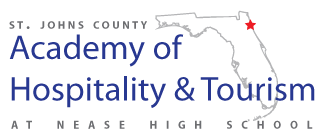 16 CORE CURRICULUM CREDITS16 CORE CURRICULUM CREDITS16 CORE CURRICULUM CREDITS16 CORE CURRICULUM CREDITS16 CORE CURRICULUM CREDITS16 CORE CURRICULUM CREDITS8 ADDITIONAL CREDITS8 ADDITIONAL CREDITSENGLISH4 creditsMATH4 creditsSCIENCE3 credits, 2 with labSCIENCE3 credits, 2 with labSOCIAL STUDIES3 creditsOTHER REQUIRED COURSESFINE ARTS (1 credit) PHYSICAL EDUCATION 
(1 credit)CAREER AND TECHNICAL EDUCATION COURSESRECOMMENDED ELECTIVES(ALIGNED WITH COMMUNITY COLLEGE & STATE UNIVERSITY SYSTEM PROGRAMS)HIGH SCHOOLStudents are encouraged to use flchoices.org to explore careers and postsecondary options.Students are also encouraged to participate in dual enrollment courses which may be used to satisfy high school graduation or Bright Futures Gold Seal Vocational Scholars course requirements.One course within the 24 credit program must be an online course.  Cumulative GPA of 2.0 on a 4.0 scale for 24 credit programStudents are encouraged to use flchoices.org to explore careers and postsecondary options.Students are also encouraged to participate in dual enrollment courses which may be used to satisfy high school graduation or Bright Futures Gold Seal Vocational Scholars course requirements.One course within the 24 credit program must be an online course.  Cumulative GPA of 2.0 on a 4.0 scale for 24 credit programStudents are encouraged to use flchoices.org to explore careers and postsecondary options.Students are also encouraged to participate in dual enrollment courses which may be used to satisfy high school graduation or Bright Futures Gold Seal Vocational Scholars course requirements.One course within the 24 credit program must be an online course.  Cumulative GPA of 2.0 on a 4.0 scale for 24 credit programStudents are encouraged to use flchoices.org to explore careers and postsecondary options.Students are also encouraged to participate in dual enrollment courses which may be used to satisfy high school graduation or Bright Futures Gold Seal Vocational Scholars course requirements.One course within the 24 credit program must be an online course.  Cumulative GPA of 2.0 on a 4.0 scale for 24 credit programStudents are encouraged to use flchoices.org to explore careers and postsecondary options.Students are also encouraged to participate in dual enrollment courses which may be used to satisfy high school graduation or Bright Futures Gold Seal Vocational Scholars course requirements.One course within the 24 credit program must be an online course.  Cumulative GPA of 2.0 on a 4.0 scale for 24 credit programStudents are encouraged to use flchoices.org to explore careers and postsecondary options.Students are also encouraged to participate in dual enrollment courses which may be used to satisfy high school graduation or Bright Futures Gold Seal Vocational Scholars course requirements.One course within the 24 credit program must be an online course.  Cumulative GPA of 2.0 on a 4.0 scale for 24 credit programStudents are encouraged to use flchoices.org to explore careers and postsecondary options.Students are also encouraged to participate in dual enrollment courses which may be used to satisfy high school graduation or Bright Futures Gold Seal Vocational Scholars course requirements.One course within the 24 credit program must be an online course.  Cumulative GPA of 2.0 on a 4.0 scale for 24 credit programStudents are encouraged to use flchoices.org to explore careers and postsecondary options.Students are also encouraged to participate in dual enrollment courses which may be used to satisfy high school graduation or Bright Futures Gold Seal Vocational Scholars course requirements.One course within the 24 credit program must be an online course.  Cumulative GPA of 2.0 on a 4.0 scale for 24 credit programStudents are encouraged to use flchoices.org to explore careers and postsecondary options.Students are also encouraged to participate in dual enrollment courses which may be used to satisfy high school graduation or Bright Futures Gold Seal Vocational Scholars course requirements.One course within the 24 credit program must be an online course.  Cumulative GPA of 2.0 on a 4.0 scale for 24 credit programHIGH SCHOOL9thEnglish 1 or English 1 HonorsAlgebra I or GeometryEnvironmental Science or Biology HonorsEnvironmental Science or Biology HonorsWorld History or AP World HistoryHOPE – Health Opportunities through Physical Education Digital Information Techonology-8207310ElectiveHIGH SCHOOL10thEnglish 2 or English 2 HonorsGeometry or Algebra IIBiologyBiologySocial Studies ElectiveFine or Practical ArtsIntroduction to Hospitality & Tourism-8850110ElectiveHIGH SCHOOL11thEnglish 3 or English 3 Honors, AP LanguageAlgebra II or Pre-CalculusChemistry,  Marine Science, Earth/Space, or PhysicsChemistry,  Marine Science, Earth/Space, or PhysicsAmerican History or American History Honors or APUSHElective or World LanguageTechnology for Hospitality & Tourism-8703110ElectiveHIGH SCHOOL12thEnglish 4 or English 4 Honors, or AP Eng. LiteraturePre-Calculus or AP CalculusChemistry, Marine Science, Earth/Space, or PhysicsChemistry, Marine Science, Earth/Space, or PhysicsAmerican Government .5 + Economics .5  or AP Economics/GovernmentElective or World LanguageHospitality & Tourism Marketing Management-8703120Hospitality & Tourism Internship-8845130 or Hospitality and Tourism Cooperative Education OJT-8800420)POSTSECONDARYBased on the Career Cluster of interest and identified career and technical education program, the following postsecondary options are available.Based on the Career Cluster of interest and identified career and technical education program, the following postsecondary options are available.Based on the Career Cluster of interest and identified career and technical education program, the following postsecondary options are available.Based on the Career Cluster of interest and identified career and technical education program, the following postsecondary options are available.Based on the Career Cluster of interest and identified career and technical education program, the following postsecondary options are available.Based on the Career Cluster of interest and identified career and technical education program, the following postsecondary options are available.Based on the Career Cluster of interest and identified career and technical education program, the following postsecondary options are available.Based on the Career Cluster of interest and identified career and technical education program, the following postsecondary options are available.Based on the Career Cluster of interest and identified career and technical education program, the following postsecondary options are available.POSTSECONDARYTECHNICAL CENTER PROGRAM(S)TECHNICAL CENTER PROGRAM(S)COMMUNITY COLLEGE PROGRAM(S)COMMUNITY COLLEGE PROGRAM(S)COMMUNITY COLLEGE PROGRAM(S)COMMUNITY COLLEGE PROGRAM(S)COMMUNITY COLLEGE PROGRAM(S)UNIVERSITY PROGRAM(S)UNIVERSITY PROGRAM(S)POSTSECONDARYFirst Coast Technical College, St. Augustine – CulinaryFirst Coast Technical College, St. Augustine – CulinaryFlorida State College at Jacksonville -- Culinary Management A.S., Hospitality & Tourism Management A.S.Daytona State College – Culinary Management A.S., Hospitality Management A.S.Santa Fe College, Gainesville – Hospitality Management A.A., Organizational Management B.A.S Florida State College at Jacksonville --  Culinary Arts T.C.,  Food and Beverage Management T.C., Guest Services Specialist T.C.Daytona State College –Culinary Arts A.S.C., Sales Entrepreneurship A.S.C.Florida State College at Jacksonville -- Culinary Management A.S., Hospitality & Tourism Management A.S.Daytona State College – Culinary Management A.S., Hospitality Management A.S.Santa Fe College, Gainesville – Hospitality Management A.A., Organizational Management B.A.S Florida State College at Jacksonville --  Culinary Arts T.C.,  Food and Beverage Management T.C., Guest Services Specialist T.C.Daytona State College –Culinary Arts A.S.C., Sales Entrepreneurship A.S.C.Florida State College at Jacksonville -- Culinary Management A.S., Hospitality & Tourism Management A.S.Daytona State College – Culinary Management A.S., Hospitality Management A.S.Santa Fe College, Gainesville – Hospitality Management A.A., Organizational Management B.A.S Florida State College at Jacksonville --  Culinary Arts T.C.,  Food and Beverage Management T.C., Guest Services Specialist T.C.Daytona State College –Culinary Arts A.S.C., Sales Entrepreneurship A.S.C.Florida State College at Jacksonville -- Culinary Management A.S., Hospitality & Tourism Management A.S.Daytona State College – Culinary Management A.S., Hospitality Management A.S.Santa Fe College, Gainesville – Hospitality Management A.A., Organizational Management B.A.S Florida State College at Jacksonville --  Culinary Arts T.C.,  Food and Beverage Management T.C., Guest Services Specialist T.C.Daytona State College –Culinary Arts A.S.C., Sales Entrepreneurship A.S.C.Florida State College at Jacksonville -- Culinary Management A.S., Hospitality & Tourism Management A.S.Daytona State College – Culinary Management A.S., Hospitality Management A.S.Santa Fe College, Gainesville – Hospitality Management A.A., Organizational Management B.A.S Florida State College at Jacksonville --  Culinary Arts T.C.,  Food and Beverage Management T.C., Guest Services Specialist T.C.Daytona State College –Culinary Arts A.S.C., Sales Entrepreneurship A.S.C.University of Central Florida – Hospitality & Tourism B.S.University of Florida – Hospitality & Tourism B.S.Florida State University – Hospitality & Tourism B.S.Florida International University -- Hospitality & Tourism B.S.Flagler College – Hospitality and Tourism ManagementFlorida Gulf Coast University – Resort & Hospitality Management B.S.University of Central Florida – Hospitality & Tourism B.S.University of Florida – Hospitality & Tourism B.S.Florida State University – Hospitality & Tourism B.S.Florida International University -- Hospitality & Tourism B.S.Flagler College – Hospitality and Tourism ManagementFlorida Gulf Coast University – Resort & Hospitality Management B.S.CAREERSample Career Specialties – Careers from the Targeted Occupations List are in bold.Sample Career Specialties – Careers from the Targeted Occupations List are in bold.Sample Career Specialties – Careers from the Targeted Occupations List are in bold.Sample Career Specialties – Careers from the Targeted Occupations List are in bold.Sample Career Specialties – Careers from the Targeted Occupations List are in bold.Sample Career Specialties – Careers from the Targeted Occupations List are in bold.Sample Career Specialties – Careers from the Targeted Occupations List are in bold.Sample Career Specialties – Careers from the Targeted Occupations List are in bold.Sample Career Specialties – Careers from the Targeted Occupations List are in bold.CAREERCulinary ApprenticeshipCulinary ApprenticeshipHuman Resources Specialist, Guest Services Specialist, Resort operations, Front Desk ClerkHuman Resources Specialist, Guest Services Specialist, Resort operations, Front Desk ClerkHuman Resources Specialist, Guest Services Specialist, Resort operations, Front Desk ClerkHuman Resources Specialist, Guest Services Specialist, Resort operations, Front Desk ClerkHuman Resources Specialist, Guest Services Specialist, Resort operations, Front Desk ClerkGeneral & Operations Managers, Food Service Managers, Sales Workers, Service Workers, Office and Admin. Support Workers, Hotel ManagementGeneral & Operations Managers, Food Service Managers, Sales Workers, Service Workers, Office and Admin. Support Workers, Hotel ManagementCREDITArticulation and CTE Dual Enrollment OpportunitiesArticulation and CTE Dual Enrollment OpportunitiesArticulation and CTE Dual Enrollment OpportunitiesArticulation and CTE Dual Enrollment OpportunitiesArticulation and CTE Dual Enrollment OpportunitiesArticulation and CTE Dual Enrollment OpportunitiesArticulation and CTE Dual Enrollment OpportunitiesArticulation and CTE Dual Enrollment OpportunitiesArticulation and CTE Dual Enrollment OpportunitiesCREDITSecondary to Technical Center (PSAV)(Minimum # of clock hours awarded)Secondary to Technical Center (PSAV)(Minimum # of clock hours awarded)Secondary to College Credit Certificate or Degree(Minimum # of clock or credit hours awarded)Secondary to College Credit Certificate or Degree(Minimum # of clock or credit hours awarded)Secondary to College Credit Certificate or Degree(Minimum # of clock or credit hours awarded)Secondary to College Credit Certificate or Degree(Minimum # of clock or credit hours awarded)Secondary to College Credit Certificate or Degree(Minimum # of clock or credit hours awarded)PSAV/PSV to AAS or AS/BS/BAS(Statewide and other local agreements included here)PSAV/PSV to AAS or AS/BS/BAS(Statewide and other local agreements included here)CREDITNo Articulation AgreementNo CTE Dual EnrollmentNo Articulation AgreementNo CTE Dual Enrollment3 credits immediately awarded upon enrollment for Microsoft Office Bundle certification – Office Administration major, Course CGS1100(FSCJ value of $308.64)No CTE Dual Enrollment3 credits immediately awarded upon enrollment for Microsoft Office Bundle certification – Office Administration major, Course CGS1100(FSCJ value of $308.64)No CTE Dual Enrollment3 credits immediately awarded upon enrollment for Microsoft Office Bundle certification – Office Administration major, Course CGS1100(FSCJ value of $308.64)No CTE Dual Enrollment3 credits immediately awarded upon enrollment for Microsoft Office Bundle certification – Office Administration major, Course CGS1100(FSCJ value of $308.64)No CTE Dual Enrollment3 credits immediately awarded upon enrollment for Microsoft Office Bundle certification – Office Administration major, Course CGS1100(FSCJ value of $308.64)No CTE Dual EnrollmentNo Articulation AgreementNo CTE Dual EnrollmentNo Articulation AgreementNo CTE Dual EnrollmentCareer and Technical Student AssociationCareer and Technical Student AssociationCareer and Technical Student AssociationCareer and Technical Student AssociationCareer and Technical Student AssociationCareer and Technical Student AssociationCareer and Technical Student AssociationCareer and Technical Student AssociationCareer and Technical Student AssociationCareer and Technical Student AssociationDECA Organization -- Prepares emerging leaders and entrepreneurs in marketing, finance, hospitality and management in high schools and colleges around the globe.DECA Organization -- Prepares emerging leaders and entrepreneurs in marketing, finance, hospitality and management in high schools and colleges around the globe.DECA Organization -- Prepares emerging leaders and entrepreneurs in marketing, finance, hospitality and management in high schools and colleges around the globe.DECA Organization -- Prepares emerging leaders and entrepreneurs in marketing, finance, hospitality and management in high schools and colleges around the globe.DECA Organization -- Prepares emerging leaders and entrepreneurs in marketing, finance, hospitality and management in high schools and colleges around the globe.DECA Organization -- Prepares emerging leaders and entrepreneurs in marketing, finance, hospitality and management in high schools and colleges around the globe.DECA Organization -- Prepares emerging leaders and entrepreneurs in marketing, finance, hospitality and management in high schools and colleges around the globe.DECA Organization -- Prepares emerging leaders and entrepreneurs in marketing, finance, hospitality and management in high schools and colleges around the globe.DECA Organization -- Prepares emerging leaders and entrepreneurs in marketing, finance, hospitality and management in high schools and colleges around the globe.DECA Organization -- Prepares emerging leaders and entrepreneurs in marketing, finance, hospitality and management in high schools and colleges around the globe.Internship/Work Experience RecommendationsInternship/Work Experience RecommendationsInternship/Work Experience RecommendationsInternship/Work Experience RecommendationsInternship/Work Experience RecommendationsInternship/Work Experience RecommendationsInternship/Work Experience RecommendationsInternship/Work Experience RecommendationsInternship/Work Experience RecommendationsInternship/Work Experience RecommendationsCareer Academy students may apply for summer internships after their junior year.  Sample internships: front desk, operations, reservations, guest relations.Career Academy students may apply for summer internships after their junior year.  Sample internships: front desk, operations, reservations, guest relations.Career Academy students may apply for summer internships after their junior year.  Sample internships: front desk, operations, reservations, guest relations.Career Academy students may apply for summer internships after their junior year.  Sample internships: front desk, operations, reservations, guest relations.Career Academy students may apply for summer internships after their junior year.  Sample internships: front desk, operations, reservations, guest relations.Career Academy students may apply for summer internships after their junior year.  Sample internships: front desk, operations, reservations, guest relations.Career Academy students may apply for summer internships after their junior year.  Sample internships: front desk, operations, reservations, guest relations.Career Academy students may apply for summer internships after their junior year.  Sample internships: front desk, operations, reservations, guest relations.Career Academy students may apply for summer internships after their junior year.  Sample internships: front desk, operations, reservations, guest relations.Career Academy students may apply for summer internships after their junior year.  Sample internships: front desk, operations, reservations, guest relations.Program of Study Graduation Requirements:  http://www.fldoe.org/workforce/perkins/pdf/POS-GradChecklist.pdfProgram of Study Graduation Requirements:  http://www.fldoe.org/workforce/perkins/pdf/POS-GradChecklist.pdfProgram of Study Graduation Requirements:  http://www.fldoe.org/workforce/perkins/pdf/POS-GradChecklist.pdfProgram of Study Graduation Requirements:  http://www.fldoe.org/workforce/perkins/pdf/POS-GradChecklist.pdfProgram of Study Graduation Requirements:  http://www.fldoe.org/workforce/perkins/pdf/POS-GradChecklist.pdfProgram of Study Graduation Requirements:  http://www.fldoe.org/workforce/perkins/pdf/POS-GradChecklist.pdfProgram of Study Graduation Requirements:  http://www.fldoe.org/workforce/perkins/pdf/POS-GradChecklist.pdfProgram of Study Graduation Requirements:  http://www.fldoe.org/workforce/perkins/pdf/POS-GradChecklist.pdfProgram of Study Graduation Requirements:  http://www.fldoe.org/workforce/perkins/pdf/POS-GradChecklist.pdfProgram of Study Graduation Requirements:  http://www.fldoe.org/workforce/perkins/pdf/POS-GradChecklist.pdf